Exponential and Logarithmic Functions:  Math 30 – 1:Diploma Review: is equal to: is equal to:When  is converted to base 2, the exponent is:If , then the value of  is:The solution to the equation , to the nearest tenth, is The solution to the equation , to the nearest hundredth, is x = ______.The solution to , to the nearest tent, is x =_____.Which equation represents an exponential function?Use the following to answer the next three questions:	A student is attempting to sketch the graph of the function  without 	using a graphing calculator.
Which of the following is an asymptote of the graph?The range of  is:The x-intercept of the graph is:023There is no x-interceptWhat is the y-intercept for the graph of y = bx - 2, b > 1?	A	.               B. 	-b2	C	.               D. 	2In the equation y = bx, b > 1, x is replaced by x - 3 and y is replaced by y - 4. Which of the following statements describes the transformation?	A. The point (x, y) on the graph of y = bx has been transformed to the point (x + 3, y + 4).	B. The point (x, y) on the graph of y = bx has been transformed to the point (x - 3, y - 4).	C. The graph of y = bx has been translated 4 units to the right and 3 units up.	D. The graph of y = bx has been translated 3 units to the left and 4 units down.The graph of f(x) = ax, a > 1, is transformed into g(x) = 4ax + 3 - 2. Which characteristic remains the same?	A.  domain	B.  range	C.  x-intercept	D.  y-interceptThe graph of the function f(x) = 3ax + 2, a > 0, has the same horizontal asymptote as which of the following?	A.   y = -f(x) - 4	B.   y = -f(x) - 2	C.   y = -f(x) + 2	D.  y = -f(x) + 4Mary was asked to solve for x and y in the exponential equations   5x + 3y = 1 and . Which of the following linear equations would lead to a correct solution?	A. 	x + 3y = 1, x + y = -1	B. 	x + 3y = 0, 2(x + y) = -1	C. 	x + 3y = 1, 2x + y = -1	D. 	x + 3y = 0, x + y = -2Which function(s) would you graph to solve the equation  graphically?		A.  y1 = 16-0.5x, y2 = 0.54x + 3		B.  		C.  	D.  y1 = 4x, Given the function f(x) = 2x, match the graph with the correction equation.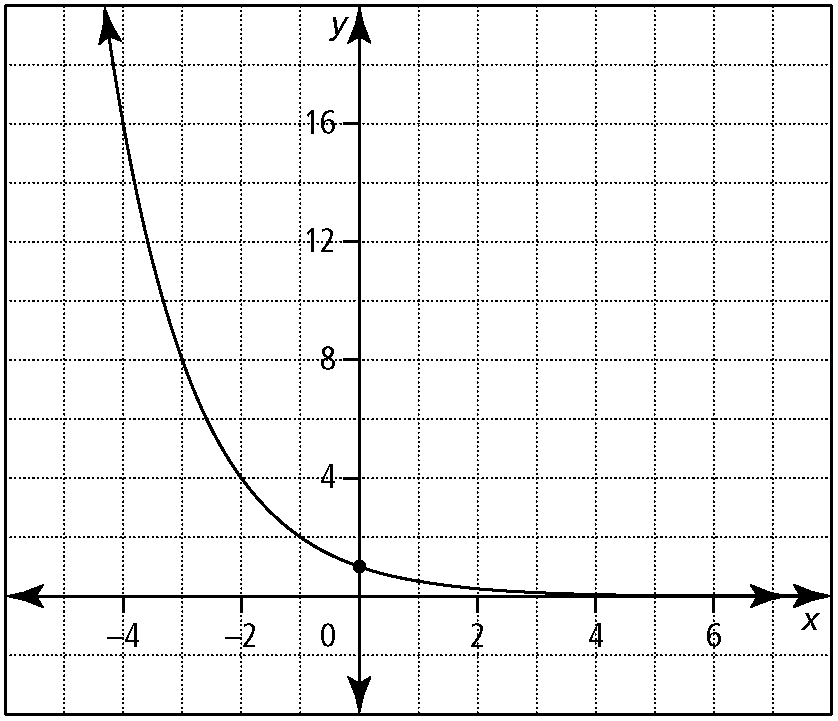 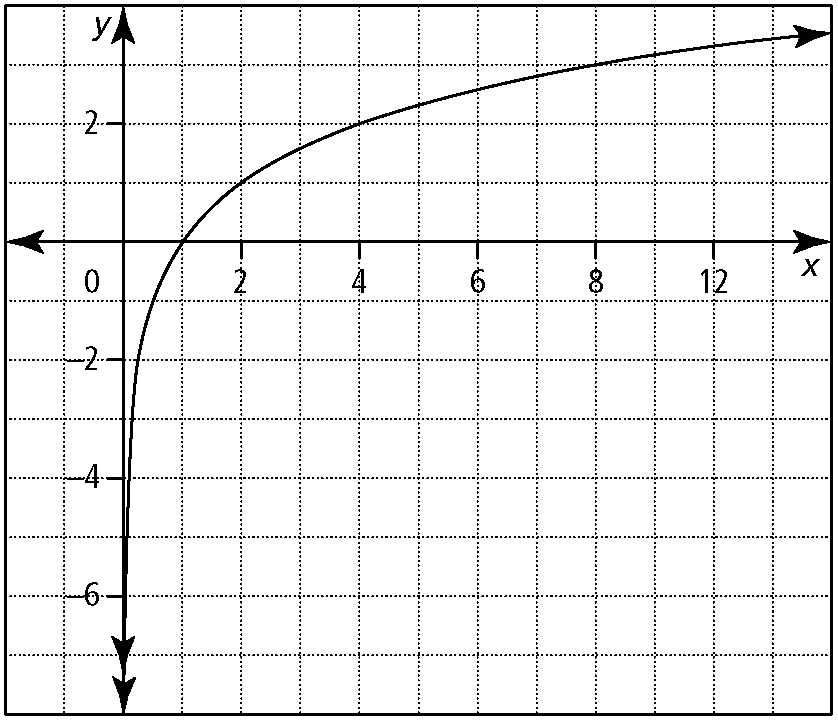 Graph 1							Graph 2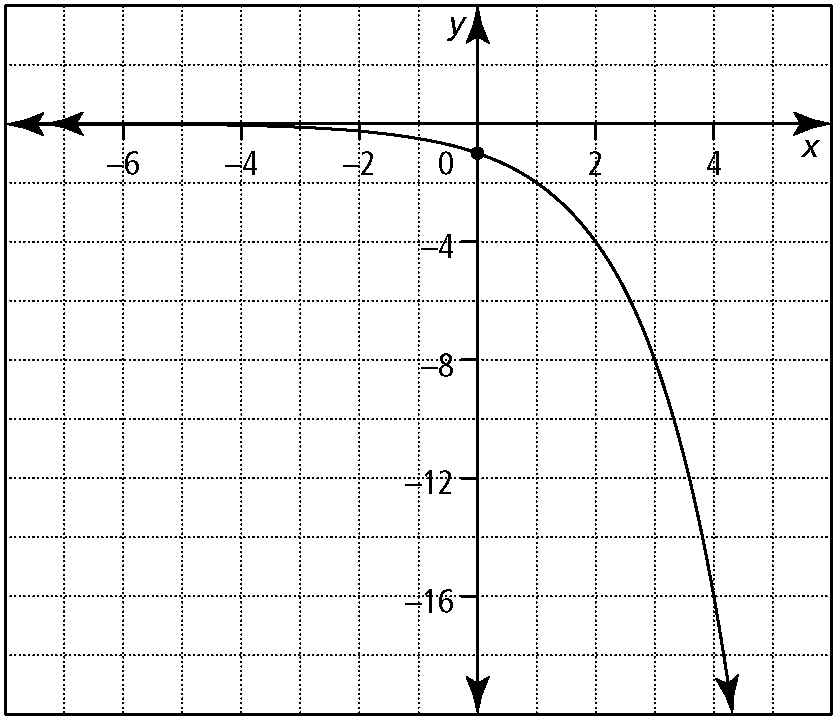 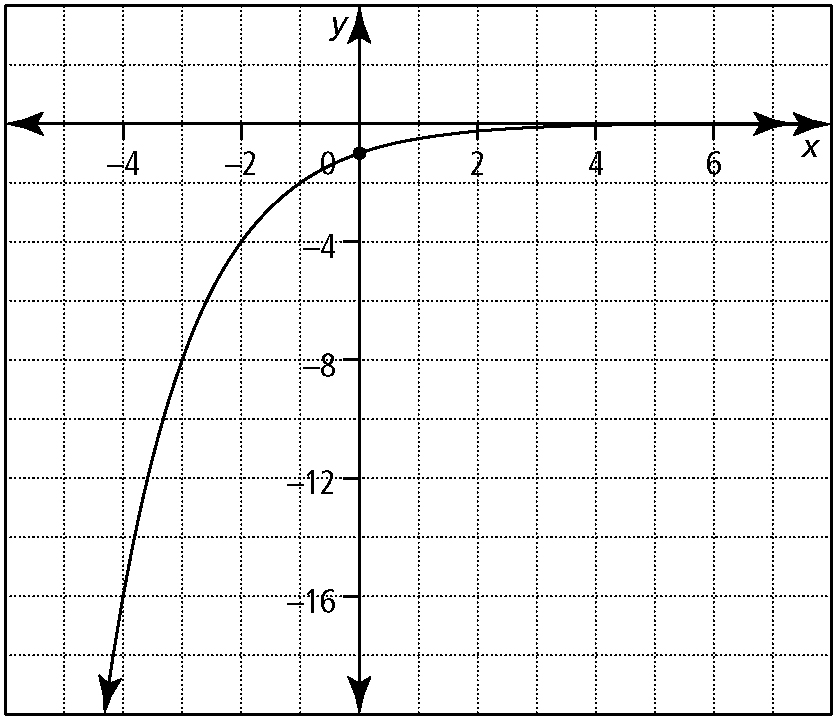 
Graph 3							Graph 4Place the number of the graph that corresponds to y = -f(x) in the first box.
Place the number of the graph that corresponds to y = f(-x) in the first box.
Place the number of the graph that corresponds to y = f -1(x) in the first box.
Place the number of the graph that corresponds to y = -f(-x) in the first box.The function f(x) = -5(2x) is transformed by a translation 2 units right and 5 units down. The transformed function passes through the point  (x, -10). Determine the value of x.The graph of f (x) = logb x, b > 1, is translated such that the equation of the new graph is expressed as y - 2 = f (x - 1).  The domain of the new function is	A.   {x | x > 0, x  R}	B.   {x | x > 1, x  R}	C.   {x | x > 2, x  R}	D.   {x | x > 3, x  R}The x-intercept of the function f (x) = log5 x + 3 is:A. 5-3		B. 	0C. 1		D. 	53The equation  can also be written as:A. 		B. 	  C. 	23x = y	D. 	23y = xThe range of the inverse function, f -1, of f (x) = log4 x, is:A. 	{ y | y > 0, y  R}B. 	{ y | y < 0, y  R}C. 	{ y | y ≥ 0, y  R}D. 	{ y | y  R}A graph of the function y = log3 x is transformed.  The image of the point (3, 1) is (6, 3).  The equation of the transformed function is:A. 	y = 3 log3 (x - 3)B. 	y = 3 log3 (x + 3)C. 	y - 3 = log3 (x - 3)D. 	y + 3 = log3 (x + 3)If log27 x = y, then log3 x equals:A. 		B. 	C. 3y		D. 	4yIf , then  equals:The graph of  is: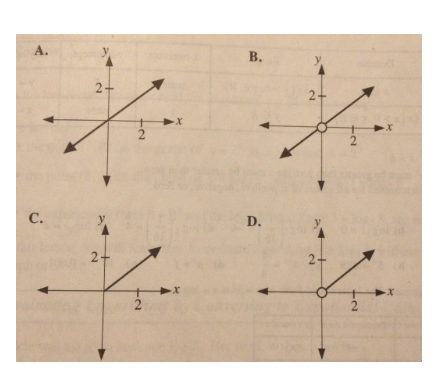 To the nearest tenth, the y-intercept of the graph of   is _______.If , then the value of  to the nearest whole number is _____________.Which of the following has a negative value?The value of the expression , to the nearest tenth, is ______.Given the equation , the value of x to the nearest whole number is ____.If , the value of x to the nearest whole number is Use the following to answer the next question:Three students were asked to find an alternate expression for   .		Alex gave the answer 		Bahman gave the answer 		Connor gave the answer The correct alternative answer was given by:Connor onlyAlex and ConnorBaham and ConnorSome other combination of students is equal to: is equal to: is equivalent to:The expression , where . Is equal to: is equivalent to:344pp4If , then If  and , then the value of k is _____.The graph of  is transformed to the graph of  by a horizontal stretch about the y-axis by a factor of p followed by a horizontal translation of q units left. The value of p + q is:34.55.57An equation of the asymptote of  is:The graph of  is reflected in the x-axis, the equation of the image can be written in the form . The value of c, to the nearest hundredth, is ____.A current,  amperes, falls to  amperes after t seconds according to the formula . The value of the constant, k, to the nearest whole number, if a current of 25 amperes falls to 2.5 amperes in 0.01 seconds is ______.Kyle determined the exact solution to the exponential equation . He wrote the answer as the quotient of 2 logarithms in the form . The value of M is ____.A student invests $100 @ 8% per year compounded semi-annually. The amount of money that the student will have at the end each year is increased from the amount at the end of the previous year by a factor of:1.041.081.08161.16George invested $2500in an account which pays compound interest of 8.1% per annum compounded quarterly. The number of quarters it will take George’s investment to at least double in value is ________.The tripling period, to the nearest tenth of an hour, of a bacteria culture which grows from 500 cells to 64000 cells in 50 hours is _____.Radioactive decay material decays to 40% of its original mass in 5 years. The half-life of the radioactive material, to the nearest hundredth of a year, is ____.Answer Key:ACAB5.00.361.2CDDBCAACBA31242BADAACBD3.0729D7.03134.29BBADCBA27AC0.1423012.5C3511.33.78